ADministrative and legal committeeSixty-Eighth Session
, October 21, 2013Draft Agendaprepared by the Office of the Union

Disclaimer:  this document does not represent UPOV policies or guidance	Opening of the session	Adoption of the agenda  	Development of information materials concerning the UPOV Convention (document CAJ/68/2)UPOV/EXN/HRV/1	Explanatory Notes on Acts in Respect of Harvested Material under the 1991 Act of the UPOV Convention (document UPOV/EXN/HRV Draft 10)	Program for the updating of document UPOV/INF/5 “UPOV Model Plant Breeders’ Rights Gazette” (document CAJ/68/3)	Molecular techniques (document CAJ/68/4)	Variety denominations (document CAJ/68/5)	Information and databases(a)	UPOV information databases (document CAJ/68/6)(b)	Exchangeable software (document CAJ/68/7)UPOV/INF/16/3	Exchangeable Software (Revision) (document UPOV/INF/16/3 Draft 1)(c)	Electronic application systems (document CAJ/68/8)	Possible development of a UPOV similarity search tool for variety denomination purposes (document CAJ/68/9)	Program for the sixty-ninth session	Adoption of the report on the conclusions (if time permits)	Closing of the session[End of document]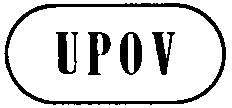 ECAJ/68/1ORIGINAL:  EnglishDATE:  July 12, 2013INTERNATIONAL  FOR THE PROTECTION OF NEW VARIETIES OF PLANTS INTERNATIONAL  FOR THE PROTECTION OF NEW VARIETIES OF PLANTS INTERNATIONAL  FOR THE PROTECTION OF NEW VARIETIES OF PLANTS 